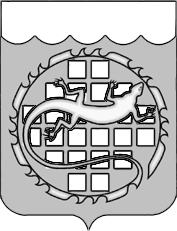 УПРАВЛЕНИЕ ПО ФИНАНСАМ АДМИНИСТРАЦИИ   ОЗЕРСКОГО ГОРОДСКОГО ОКРУГА ЧЕЛЯБИНСКОЙ ОБЛАСТИПРИКАЗ23.01.2019                                                                                                                   №  8Об утверждении Порядков направления (представления) главным распорядителем средств бюджета Озерского городского округа, представлявшим в суде интересы Озерского городского округа в соответствии с пунктом 3 статьи 158 Бюджетного кодекса Российской Федерации, в Управление по финансам администрации Озерского городского округа Челябинской области информации о результатах рассмотрения дела в суде, а также информации о наличии оснований для обжалования судебного акта и результатах его обжалованияВ соответствии с пунктом 4 статьи 242.2 Бюджетного кодекса Российской Федерации  п р и к а з ы в а ю:1. Утвердить прилагаемые:1) Порядок направления (представления) главным распорядителем средств бюджета Озерского городского округа, представлявшим в суде интересы Озерского городского округа в соответствии с пунктом 3 статьи 158 Бюджетного кодекса Российской Федерации, в Управление по финансам администрации Озерского городского округа Челябинской области информации о результатах рассмотрения дела в суде, а также информации о наличии оснований для обжалования судебного акта;2) Порядок представления главным распорядителем средств бюджета Озерского городского округа в Управление по финансам администрации Озерского городского округа Челябинской области информации о результатах обжалования судебного акта.2. Настоящий приказ вступает в силу со дня его подписания.3. Разместить настоящий приказ на официальном сайте органов местного самоуправления Озерского городского округа в информационно-телекоммуникационной сети «Интернет».Начальник Управления по финансам				             Е.Б. СоловьеваУТВЕРЖДЕНприказом Управления по финансамадминистрации Озерского городского округа  Челябинской областиот  23.01.2019  №  8ПОРЯДОКнаправления (представления) главным распорядителем средств бюджета Озерского городского округа, представлявшим в суде интересы Озерского городского округа в соответствии с пунктом 3 статьи 158 Бюджетного кодекса Российской Федерации, в Управление по финансам администрации Озерского городского округа  Челябинской области информации о результатах рассмотрения дела в суде, а также информации о наличии оснований для обжалования судебного акта1. Настоящий Порядок устанавливает правила направления (представления) главным распорядителем средств бюджета Озерского городского округа (далее  –  главный распорядитель), представлявшим в суде интересы Озерского городского округа в соответствии с пунктом 3 статьи 158 Бюджетного кодекса Российской Федерации в Управление по финансам администрации Озерского городского округа Челябинской области (далее – Управление по финансам) информации о результатах рассмотрения дела  в суде, а также информации о наличии оснований для обжалования судебного акта.2. Главный распорядитель, представлявший в суде интересы Озерского городского округа по искам о возмещении вреда, причиненного незаконными действиями (бездействием) органов местного самоуправления Озерского городского округа или их должностных лиц, в том числе в результате издания органами местного самоуправления муниципальных правовых актов, не соответствующих закону или иному нормативному правовому акту, а также по иным искам о взыскании денежных средств за счет средств казны Озерского городского округа (за исключением судебных актов о взыскании денежных средств в порядке субсидиарной ответственности главных распорядителей средств местного бюджета), о присуждении компенсации за нарушение права на исполнение судебного акта в разумный срок за счет средств местного бюджета, обязан направить в Управление по финансам:информацию о результатах рассмотрения дела в суде;информацию о наличии оснований для обжалования судебного акта.К информации о результатах рассмотрения дела в суде прилагаются копии соответствующих судебных актов.3. Информация о результатах рассмотрения дела в суде, а также информация о наличии оснований для обжалования судебного акта предоставляются в форме информационного письма, подписанного уполномоченным должностным лицом главного распорядителя, в течение десяти дней после вынесения (принятия) судебного акта в окончательной форме.УТВЕРЖДЕНприказом Управления по финансамадминистрации Озерского городского округа  Челябинской областиот  23.01.2019   №  8ПОРЯДОКпредставления главным распорядителем средств бюджета Озерского городского округа в Управление по финансам администрации Озерского городского округа Челябинской области информации о результатах обжалования судебного акта1. Настоящий Порядок устанавливает правила представления главным распорядителем средств бюджета Озерского городского округа (далее – главный распорядитель) в Управление по финансам администрации Озерского городского округа Челябинской области (далее – Управление по финансам) информации о результатах обжалования судебного акта.2. Информацию о результатах обжалования судебного акта в Управление               по финансам обязан направить главный распорядитель, представлявший в суде интересы Озерского городского округа о возмещении вреда, причиненного незаконными действиями (бездействием) органов местного самоуправления Озерского городского округа или их должностных лиц, в том числе в результате издания органами местного самоуправления муниципальных правовых актов,                     не соответствующих закону или иному нормативному правовому акту, а также                по иным искам о взыскании денежных средств за счет средств казны Озерского городского округа (за исключением судебных актов о взыскании денежных средств в порядке субсидиарной ответственности главных распорядителей средств местного бюджета), о присуждении компенсации за нарушение права на исполнение судебного акта в разумный срок за счет средств местного бюджета, при наличии оснований для обжалования судебного акта, а также в случае обжалования судебного акта иными участниками судебного процесса.К информации о результатах обжалования судебного акта прилагаются копии соответствующих судебных актов.3. Информация о результатах обжалования судебного акта предоставляется в форме информационного письма, подписанного уполномоченным должностным лицом главного распорядителя, в течение десяти дней после вынесения (принятия) судебного акта апелляционной, кассационной или надзорной инстанции в окончательной форме.